Commission Nationale des Marches Publics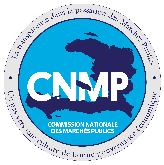 (CNMP)Formulaire d’enregistrement de fournisseurs (Entrepreneurs, fournisseurs, prestataires de services, consultants)N.B. :	Les astérisques dénotent le caractère obligatoire des informationsInformations générales sur l’EntrepriseDénomination ou raison sociale : ____________________________________________________Adresse du siège: Forme juridique de l’Entreprise (cocher une seule case) : Individuelle 	 		  : Société en Nom Collectif 	   		   : Société Anonyme 	       : Société en commandite simple		 : Autres (préciser) :__________________________________________________________________________Date de Création : _________________________	Nombre d’employés à plein temps : __________________	Matricule  Fiscal de l’Entreprise : ____________________		Inscription au registre du commerce : No. ________________	Folio : ___________________ Date : __________________Nature de l’activité de l’EntrepriseIndiquer les principales activités de l’Entreprise Fabrication		 Distribution		 Commerce de détail		 Commerce de gros Services		 Service de Consultation			 Travaux : Autres (préciser) : _____________________________________________________________________Décrire les principaux produits/services de votre Entreprise par ordre d’importance : ____________________________________________________________________________________________________________________________________________________________________________________________________________________________________________________________________________________3.3.	Documentation jointe Catalogue		 Brochure		  : Statuts	 : Autres (préciser) : _____________________* Je, soussigné, déclare par la présente que les renseignements fournis sont exacts :Information de connexionInformation de connexionInformation de connexion Nom*: Nom d'usager *: Adresse électronique :*:No: Rue:Ville:Code postal:Pays:Boîte postale :Numéro de téléphone :Adresse électronique :Site web de l’Entreprise :Titre/Adresse (si elle est différente de l’Entreprise) de la personne / Contact :Numéro de téléphone :Adresse électronique de la personne / Contact3.4. Secteur Groupe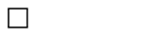 3.4. Secteur Groupe Bâtiments et Travaux Publics                Commerce                Consommation et machinerie                Finance et services spécialisés               Énergie                 Matières première et hydrocarbures                Service pour particulier                 Transport                Agro-industrie3.5. Préciser les secteurs qui vous intéressent3.5. Préciser les secteurs qui vous intéressent3.5. Préciser les secteurs qui vous intéressent3.5. Préciser les secteurs qui vous intéressent3.5. Préciser les secteurs qui vous intéressent3.5. Préciser les secteurs qui vous intéressentNom (en caractère d’imprimerie) :Signature :Date :Titre (en caractère d’imprimerie):Signature :Date :